Bitte füllen Sie dieses Antragsformular sowie die Anlage Finanzierungsplan vollständig aus und reichen diese in schriftlicher Form (einfach) und in digitaler Form ein bei der:Landeshauptstadt KielBüro der StadtpräsidentinSachbereich Internationales und NachhaltigkeitRathausFleethörn 924103 Kiel1. Angaben zum*zur Antragssteller*in2. Angaben zu den Projektpartner*innen2.1 Begründung der KooperationWarum wurde diese Kooperation gewählt? Welche Stärken bringen die einzelnen Partner*innen in das Projekt ein? Welchen Nutzen haben die einzelnen Partner*innen?3. ProjektbeschreibungBitte geben Sie hier einen kurzen, umfassenden Überblick zum geplanten Vorhaben.3.1 Aufgabenstellung Bitte erläutern die Ausgangssituation und daraus folgende Aufgabenstellungen für Ihr Projekt.3.2 ZieleWelche Ziele sollen mit dem Projekt erreicht werden? Welche Zielgruppen sollen angesprochen werden? Was sind die Indikatoren zur Messung der Wirkung des Projektes? 3.3 Beitrag zur nachhaltigen Entwicklung in KielWelche Kriterien aus der Zuwendungsrichtlinie Nachhaltigkeit werden erfüllt? Welche SDGs werden angesprochen? 3.4 ProjektaktivitätenWelche Projektaktivitäten bzw. Arbeitspakete sind geplant?Welche Öffentlichkeitsarbeit ist im Rahmen des Projektes geplant?3.5 Langfristige AusrichtungIst eine langfristige Ausrichtung des Projektes bzw. sind weitere Aktivitäten oder Vorhaben geplant? Was passiert mit den Projektergebnissen? 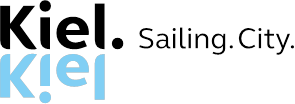 Eingang: Antrag-Nr.:(bitte nicht ausfüllen)Projektförderung NachhaltigkeitAntrag auf Leistung einer Zuwendung aus Mitteln der Landeshauptstadt KielProjektförderung NachhaltigkeitAntrag auf Leistung einer Zuwendung aus Mitteln der Landeshauptstadt KielProjekttitelBeginn und Ende des ProjektesAntragssteller*in (unmittelbare*r Zuwendungsempfänger*in)Geschäftsführer*in oder Vorsitzende*r der InstitutionAdresseTelefon (tagsüber)E-MailWebsiteProjektverantwortliche*rIst der*die Antragssteller*in vorsteuerabzugsberechtig?Bankverbindung des*der Antragsteller*inBankverbindung des*der Antragsteller*inKontoinhaber*inIBANBICGeldinstitutProjektpartner*innenProjektpartner*innenName und Adresse Ist der*die Antragsteller*in oder ein*e Projektpartner*in vorsteuerabzugsberechtigt?Wenn ja, welche*r?HinweiseIhre Antragsstellung begründet keinen Förderanspruch. Es gelten die städtischen Zuwendungsrichtlinien in der jeweils letzten Fassung.Wir möchten Sie darauf aufmerksam machen, dass die eingehenden Anträge und damit Ihre Daten an die Fachjury für Projektförderung Nachhaltigkeit weitergegeben werden. ErklärungDer*Die Antragssteller*in erklärt, dass er*sie mit dem Projekt noch nicht begonnen hat und auch vor Erhalt eines Zuwendungsbescheides nicht beginnen wird. Der*Die Antragssteller*in versichert die Richtigkeit und Vollständigkeit der vorstehenden Angaben sowie aller Angaben auf den beiliegenden Anlagen.DatumUnterschrift der*des zeichnungsberechtigten Antragstellenden